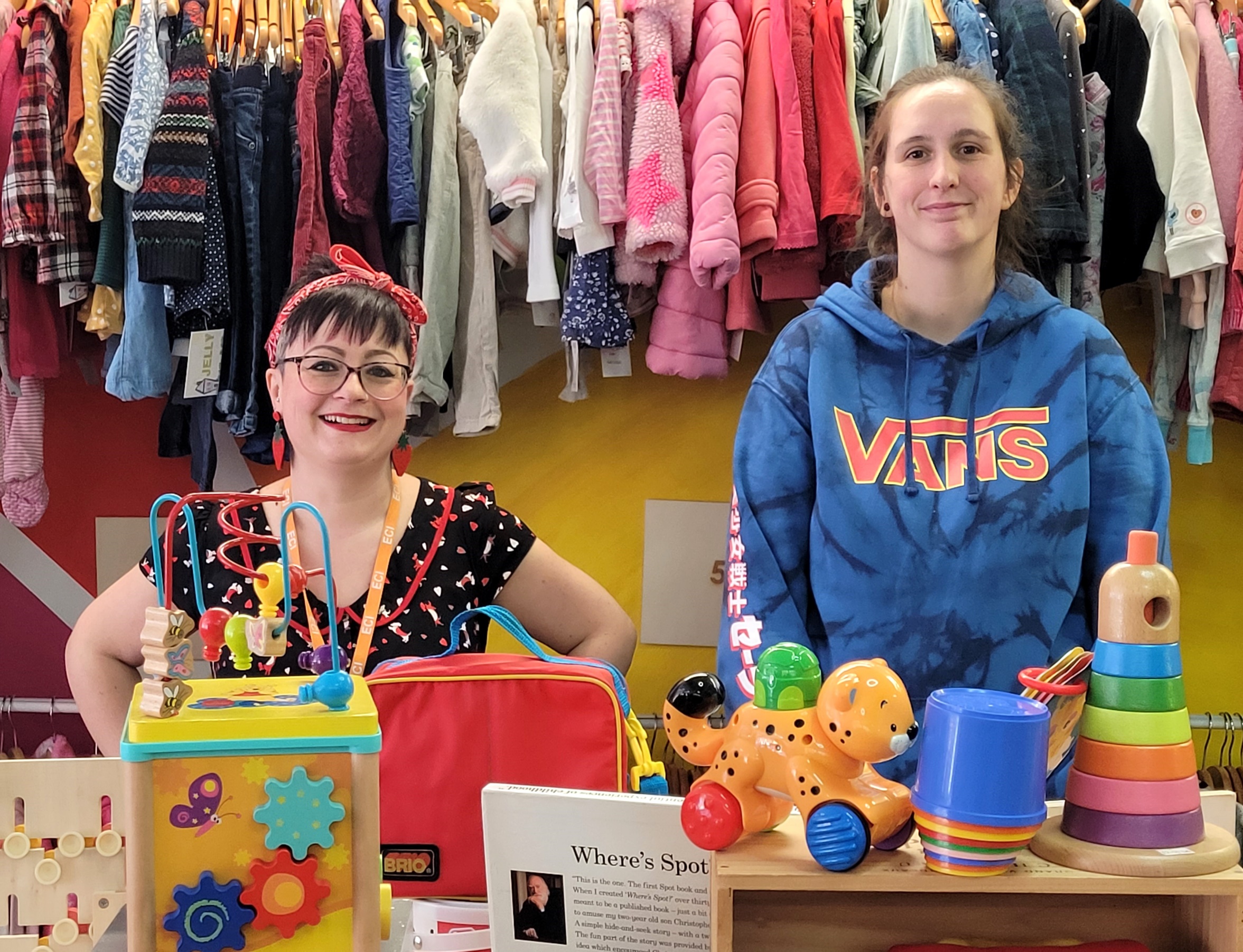 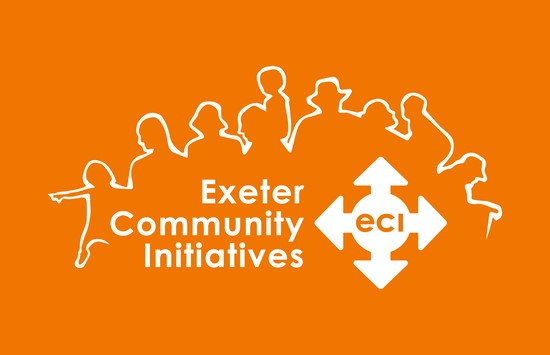 Opportunities available (please state your interest): Coach		 Community Fundraising		 Retail  Social Media & Resources 				 Wellbeing Workshop SupportOpportunities available (please state your interest):Applicant InformationEmergency contact If you are under 16, the emergency contact should be the person with parental responsibility.  We will need to contact them to get consent for you to volunteer with us.Availability (tick all that apply):If you have a support worker, please provide their contact informationBy providing the details of a referrer or support worker, you are giving consent for ECI and the above named professional  to complete an assessment of any risks and needs, and you give consent for copies of any risk/support plans to be shared in relation to this.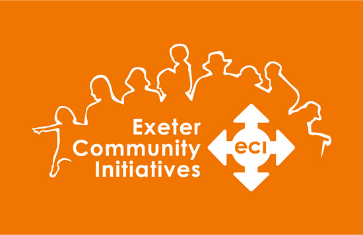 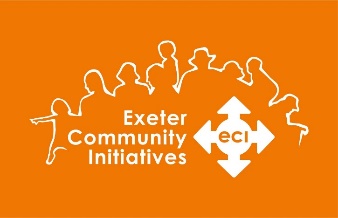 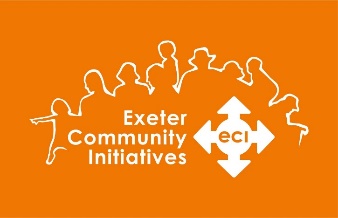 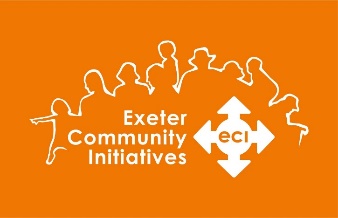 Data sharingECI collect, store and process data in line with data protection law. To find out more about how we use your personal information, please see our privacy policy statement at www.eci.org.ukReferencesOffers of volunteer placements are subject to satisfactory references.  Please give us details of two people who know you well enough to comment on your suitability for the role you are applying for (not close family).  Please return this form to 148-149 Fore Street, Exeter, EX4 3AN or by email to info@eci.org.uk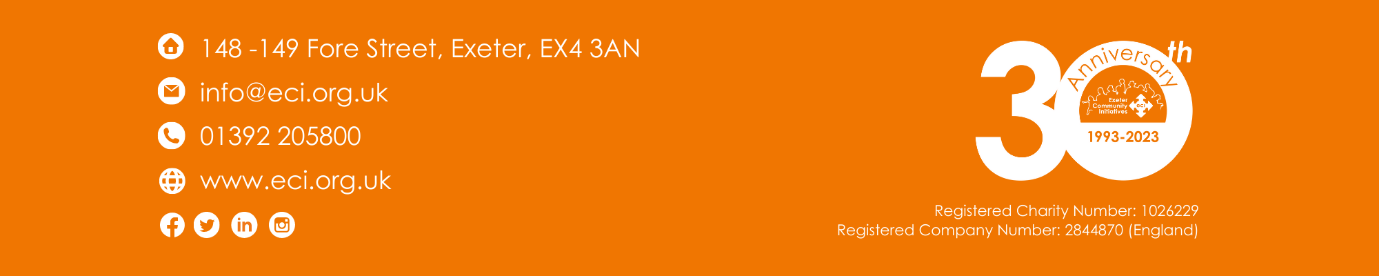 First nameSurnamePreferred name/nicknamePreferred pronounsPhone numberEmail addressAddressPostcodeDate of birthNamePhone numberRelationship to youMonTuesWedsThursFriSatVariesMorningAfternoonEveningSupport worker namePhone numberEmail addressOrganisationWhat interests you in volunteering for Exeter Community Initiatives’ charity?   Tell us about any experience (paid or voluntary) that you have.  Are there any particular skills you would like to develop whilst volunteering with us?How did you hear about Exeter Community Initiatives? ECI is committed to equal opportunities. For us to consider any appropriate adjustments to the volunteer environment, and better support you in your role, please give details below of any disabilities, health issues or support needs that we need to accommodate.Under the rehabilitation of Offenders Act 1974, do you have any unspent criminal convictions?  Yes No If you have ticked yes, write details on a separate sheet and attach to this form. Having a conviction will not necessarily stop you from volunteering, but it will need to be taken into consideration when assessing your suitability.Do you volunteer for any other charities? Yes  NoThis will not necessarily stop you from volunteering with ECI. However, if you have ticked yes, we will request further details if you wish to work in our charity shop.Please tick below if you would like to hear more about the work that we do.   I’d like to receive updates about ECI events, news and fundraisingI’d like to receive updates about ECI via  email  phone  postReferee oneReferee oneReferee twoReferee twoNameNameTel. No.Tel. No.EmailEmailIn what capacity do you know referee one?In what capacity do you know referee one?In what capacity do you know referee one?In what capacity do you know referee one?